Early Learning Hub of Clackamas County Governance Council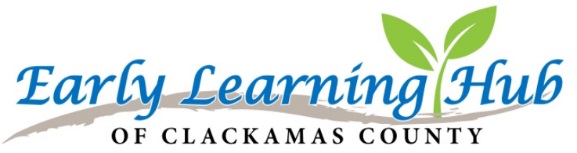 MinutesNovember 12, 2019Clackamas County DSB, 150 Beavercreek Rd, Oregon City, Room #115TimeTopicNotes8:30-8:45Welcome and sharingWelcome and Introductions.Quorum established at 9 AMAttending:  Carol Moore, Donalda Dodson, Sophia Butler, Rod Cook, Donalda Dodson, Darcee Kilsdonk,Chelsea Hamilton, Candice Henkin, Beth Kersens, Peg King (phone), Jessica Amaya Hoffman, Mary Rumbaugh8:45-9Sector planning updateProvided an overview of Sector planning to date.  See sector planning materials for more details.9-9:15December 10 Forum at CESDCarol presented information about the December 10 Early Learning forum at CESD.  There will be an overview of Early Learning in the Student Success Act.9:15-9:30Nominations for Governance Council Co-ChairSophia nominated herself a co-chair. Darcee seconded. Approved.9:30-9:45Bylaws Review and RevisionsWe need to revise the bylaws in order to incorporate the new requirements from the State. It is a good time to look at revising the bylaws to better match our needs.Darcee made a motion to appoint a committee to revise the bylaws and make recommendations to the Governance Council.  Donalda seconded. Approved.Committee members- Beth (chair), Rod, Donalda, CandiceGroup will report back on progress at the next meeting.  9:45-10Recruiting New Governance membersDiscussed different ways to target new Governance members.  We may want to develop a nomination committee.Group decided to focus on parent recruitment for now and wait until bylaws are updated to recruit additional members.  We currently have a member who has missed more than three consecutive meetings.  Beth motioned to notify the member that they will be removed from the council due to lack of attendance.  Darcee seconded.  We will reach out by phone and email to determine is she is still wanting to participate.  A letter will also be sent as a follow up.